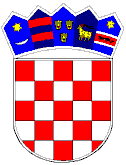 REPUBLIKA HRVATSKAVUKOVARSKO-SRIJEMSKA ŽUPANIJA OPĆINA TOVARNIK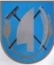  OPĆINSKI NAČELNIK                                                 KLASA: 024-12/23-01/06URBROJ: 2196-28-03-23-1 Tovarnik, 15. ožujka 2023. godineNa temelju članka 48. Statuta Općine Tovarnik („Službeni vjesnik“ Vukovarsko-srijemske županije, broj 3/22) Općinski načelnik podnosi:  IZVJEŠĆE O PLANU UPRAVLJANJA IMOVINOM U VLASNIŠTVU OPĆINE TOVARNIK ZA 2022. GODINUČlanak 1.I. Uvod
Plan upravljanja i raspolaganja imovinom Općine Tovarnik donosi Općinsko vijeće na prijedlog Općinskog načelnika. Njime se određuju kratkoročni ciljevi i smjernice upravljanja općinskom imovinom te izvedbene mjere u svrhu provođenja. Izvješće o provedbi Plana dostavljat će se do 31. ožujka tekuće godine Općinskom vijeću  na usvajanje.Ovaj je Plan i iskorak u smislu transparentnosti i objave podataka vezanih za upravljanje i raspolaganje općinskom imovinom.II. Tijela ovlaštena za raspolaganje nekretninama u vlasništvu jedinica lokalne i područne samouprave            Sukladno odredbama Zakona o lokalnoj i područnoj (regionalnoj) samoupravi, propisana su tijela za upravljanje nekretninama i pokretninama u vlasništvu jedinice lokalne, odnosno područne (regionalne) samouprave kao i njezinim prihodima i rashodima u skladu sa zakonom i statutom. Pri raspolaganju nekretninama u vlasništvu jedinica lokalne i područne samouprave obvezatno je postupati u skladu s odredbom čl. 391. Zakona o vlasništvu i drugim stvarnim pravima (NN 94/17), osim kada je posebnim zakonom propisan drukčiji način raspolaganja određenim nekretninama (primjerice poslovnim prostorom). Člankom 48. Zakona o lokalnoj i područnoj (regionalnoj) samoupravi (144/20) propisano je da vrijednostima nekretnina iznad 0,5% prihoda bez primitaka iz prethodne godine raspolaže Općinsko vijeće, a ispod iznosa 0,5% Općinski načelnik Općine Tovarnik. Prijedlog odluka priprema upravno tijelo nadležno za nekretnine Općine Tovarnik. Članak 2.III. Izvješće o Planu upravljanja imovinom  Općine Tovarnik  III.1. Izvješće o Planu upravljanja trgovačkim društvima u vlasništvu/suvlasništvu Općine TovarnikOdlukom o podjeli sredstava, prava i obveza, Javnih poduzeća „Vinkovački vodovod i kanalizacija“, Javnog poduzeća „Polet“ i Javnog poduzeća „Novosti“ na pravne sljedbenike bivše općine Vinkovci (KLASA: 940-01/95-01/80, URBROJ: 515-96-10) od 15.03.1996. godine, Općina Tovarnik  je stekla udjele u vlasništvu trgovačkih društava kako slijedi:Novosti d.o.o. Vinkovci – 0,58%  udjela u vlasništvu,Polet d.o.o. Vinkovci – 0,78%  udjela u vlasništvu,Vinkovački vodovod i kanalizacija d.o.o. Vinkovci – 1,15%  udjela u vlasništvu,GTG d.o.o. Vinkovci – 0,32%  udjela u vlasništvu,Centar kompetencija – hrana i biokemija d.o.o. Stari Jankovci – 50% udjela u vlasništvu.Kao manjinski vlasnik, Općina Tovarnik ne može utjecati na poslovanje istih, no uredno prisustvuje Godišnjim skupštinama društva. Ne postoji interes za prodajom navedenih udjela.Odlukom o kupnji poslovnog udjela (KLASA: 024-03/22-01/04, URBROJ: 2196-28-02-22-1) od 21.02.2022. godine, Općinsko vijeće Općine Tovarnik odobrilo je kupnju i stjecanje poslovnog udjela društva VTV d.o.o. za proizvodnju, prijenos i emitiranje televizijskog programa, Vinkovci, od vlasnika XBX komunikacije d.o.o., Slatina, nominalne vrijednosti:45.000,00 kn (5.972,53 eura) što čini 2,2210% temeljnog kapitala društva.Općina Tovarnik nema trgovačkih društava u 100% vlasništvu. III.2. Izvješće o Planu upravljanja stanovima  i kućama u vlasništvu Općine Tovarnik k.o. Tovarnik k.o. IlačaIII.3. Izvješće o Planu upravljanja poslovnim prostorom u vlasništvu Općine Tovarnikk.o. TovarnikIII.4. Izvješće o Planu upravljanja neizgrađenim građevinskim zemljištem u vlasništvu Općine Tovarnikk.o. Tovarnikk.o. IlačaIII.5. Izvješće o Planu upravljanja poljoprivrednim zemljištem u vlasništvu Općine Tovarnikk.o. Tovarnikk.o. IlačaIII.6. Izvješće o Planu upravljanja objektima javne namjene od posebnog interesa za Općinu Tovarnik k.o. Tovarnik k.o. IlačaIII.7.  Izvješće o Planu upravljanja ostalim nekretninama izvan k.o. Ilača i k.o. Tovarnikk.o. Biograd na moru k.o. Savudrija  NAČELNIK OPĆINE TOVARNIKAnđelko Dobročinac, dipl. ing.Katastarska čestica, opis, površina Postojeće stanje Plan upravljanja i raspolaganja u 2022. godini- k.č.br. 1977- stambena zgrada i dvorište na adresi A. G. Matoša 13- površina 1339 m2- etažirano na 6 stanova, - 3 stana dana u zakup na 9 godina putem javnog natječaja iz 2016. godine,- 2 stana dana u zakup na 5 godina putem javnog natječaja iz 2022. godineStan broj 2 je ostao raspoloživ za hitan smještaj potrebitog kadra.- k.č.br. 1543- kuća i dvorište u selu na adresi Vrljevac 2- površina 560 m2- dotrajala ruševna kuća, - koristi fizička osoba privremeno temeljem odobrenja Održavanje od strane fizičke osobe kojoj je nekretnina dana na korištenje temeljem odobrenja.- dio k.č.br. 2852 - oranica, šuma i kuća na adresi Lovačka bb- površina 13.025 m2 - temeljem Ugovora o besplatnom korištenju nekretnine u vlasništvu Općine Tovarnik dano na korištenje Lovačkoj udruzi Vepar Tovarnik Održavanje od strane Lovačke udruge Vepar.- k.č.br. 1552- kuća i dvor u selu na adresi A. G. Matoša 22- površina 858 m2- suvlasnički dio 6/24- nasljedstvo,- ruševna kućaDogovor sa suvlasnicima oko rješavanja imovinsko-pravnih poslova.Katastarska čestica, opis, površina Postojeće stanje Plan upravljanja i raspolaganja u 2022. godini- k.č.br. 2366- zgrada i dvorište u ulici V. Nazora 24c- površina 1.050 m2 - suvlasnički dio 905/10000- opremljen prostor Mjesne zajednice Ilača,- stan u lošem stanju, neadekvatan za stanovanjeIzgrađena rampa na ulazu u ambulantu za pristup osobama s invaliditetom.Tekuće i investicijsko održavanje postojećeg stanja.Katastarska čestica, opis, površina Postojeće stanje Plan upravljanja i raspolaganja u 2022. godini- k.č.br. 1563/1- kuća, spomenik i parku ulici A. G. Matoša 2- površina 1.613 m2- upravna zgrada Općine Tovarnik, - sjedište Načelnika Općine Tovarnik, Općinskog vijeća Općine Tovarnik, te Jedinstvenog upravnog odjela Općine Tovarnik,- nije etažirana no unatoč tomu, ima posebne poslovne prostore koje koriste različiti subjekti (Hrvatska pošta, Privredna banka Zagreb, Udruga žena Tovarnik, Matični ured)Tekuće i investicijsko održavanje postojećeg stanja.- k.č.br.1556/1- kuća i dvorište u ulici A. G. Matoša 12 i 14 - površina 2.129 m2- dio zgrade koristi Udruga umirovljenika na temelju ugovora o zakupu,- dio zgrade se koristi za školu engleskog jezika,- dio zgrade koristi Općina Tovarnik za svoje potrebe (projekt Zaželi – faza III)Tekuće održavanje postojećeg stanja.- k.č.br. 1550/7- dvorište i poslovna zgrada u ulici A. G. Matoša 26- površina 774 m2- zgrada „stare ambulante“- dio zgrade koristi Udruga hrvatskih branitelja – dragovoljaca Domovinskog rata, ogranak Tovarnik Ilača na temelju ugovora o zakupu,- dio zgrade koristi Udruga branitelja Domovinskog rata Općine Tovarnik na temelju ugovora o zakupuTekuće održavanje postojećeg stanja.Katastarska čestica, opis, površina Postojeće stanje Plan upravljanja i raspolaganja u 2022. godini- k.č.br. 1558- kuća i dvorište u ulici Vrljevac 1- površina 670 m2- zelena površina i ulaz na Bosino parkiralište, - ugovor o zakupu s Bosom d.o.o.Usklađivanje knjižnog stanja sa stanjem na terenu.- k.č.br. 1576 - kuća i dvorište u ulici Vlč. I. Burika 19- površina 661 m2  - u naravi neizgrađeno građevinsko zemljište, - ošasna ostavina Usklađivanje knjižnog stanja sa stanjem na terenu. Redovno održavanje - košnja, krčenje.- k.č.br. 1551/1- dvorište u ulici A. G. Matoša 16- površina 1.936 m2- prostor stare škole,- u naravi neizgrađeno građevinsko zemljišteRedovno održavanje - košnja, krčenje.- k.č.br. 1551/2- dvorište u ulici A. G. Matoša- površina 521 m2- prostor stare škole,- u naravi neizgrađeno građevinsko zemljišteRedovno održavanje - košnja, krčenje.- k.č.br. 1551/3- pomoćna zgrada i dvorište u ulici A. G. Matoša- površina 232 m2- prostor stare škole,- u naravi neizgrađeno građevinsko zemljišteRedovno održavanje - košnja, krčenje.- k.č.br. 1545- kuća, dvorište i oranica u ulici Vrljevac 7b- površina 1.295 m2- prostor stare škole,- u naravi neizgrađeno građevinsko zemljišteRedovno održavanje - košnja, krčenje.- k.č.br. 1546- neplodno u ulici Vrljevac- površina 1.958 m2- prostor stare škole,- u naravi neizgrađeno građevinsko zemljišteRedovno održavanje - košnja, krčenje.- k.č.br. 2198 - oranica u ulici Lj. Gaja- površina 461 m2- u naravi neizgrađeno građevinsko zemljište Redovno održavanje - košnja, krčenje.- k.č.br. 2199 - oranica u ulici Lj. Gaja  - površina 461 m2- u naravi neizgrađeno građevinsko zemljišteRedovno održavanje - košnja, krčenje.- k.č.br. 2259 - kuća i dvor u ulici M. Gupca 75 - površina 677 m² - kuća je uklonjena,- u naravi neizgrađeno građevinsko zemljišteRedovno održavanje - košnja, krčenje.- dio k.č.br. 2852- dio zemljišta na adresi Lovačka bb- površina 2.510,03 m2- temeljem Ugovora o zakupu neizgrađenog građevinskog zemljišta dano na korištenje Branki Vidović,- ugovor raskinut tijekom 2022. godineRaspisivanje natječaja za zakup. - dio k.č.br. 2852- dio zemljišta na adresi Lovačka bb- površina 13.025 m2- temeljem Ugovora o besplatnom korištenju nekretnine dano na korištenje Lovačkoj udruzi VeparRedovno održavanje od strane Lovačke udruge Vepar.- k.č.br. 1374 - kuća i dvor u selu na adresi Vrljevac 15- površina 1.330 m2- temeljem Ugovora o zakupu neizgrađenog građevinskog zemljišta dano na korištenje Natali BenićOdržavanje od strane zakupnika.Katastarska čestica, opis, površina Postojeće stanje Plan upravljanja i raspolaganja u 2022. godini- k.č.br. 2521- uređeno zemljište u ulici Lj. Gaja - površina 686 m2 - križ krajputašRedovito održavanje - košnja, krčenje.- k.č.br. 2246/2- park u Zrinskofranskopanskoj ulici- površina 8.596 m2 - bivša deponija u nastavku Zrinskofrankopanske ulice Redovito održavanje - košnja, krčenje.- k.č.br. 2246/2- park u Zrinskofrankopanskoj ulici površina 8.596 m2- temeljem Ugovora o zakupu dano na korištenje Konjogojskoj udruzi IlačaRedovno održavanje od strane Konjogojske udruge.- k.č.br. 2246/4- uređeno zemljište u Zrinskofrankopanskoj ulici površina 4.293 m2- temeljem Ugovora o zakupu dano na korištenje Lovačkom društvu Zec IlačaRedovno održavanje od strane Lovačkog društva Zec.- k.č.br. 2323- dvorište u ulici V. Nazora- površina 926 m2- u naravi neizgrađeno građevinsko zemljišteRedovito održavanje – košnja, krčenje.- k.č.br. 2751- dvorište u ulici V. Nazora 26- površina 3.036m²- u naravi neizgrađeno građevinsko zemljišteDarovanje Osnovnoj školi Ilača- Banovci za potrebe izgradnje školske sportske dvorane.Katastarska čestica, opis, površina Postojeće stanje Plan upravljanja i raspolaganja u 2022. godini- k.č.br. 1473/2- voćnjak u ulici A. Stepinca- površina 9.092 m2- na dijelu zemljišta posađene lipeRedovito održavanje - košnja, krčenje.Katastarska čestica, opis, površina Postojeće stanje Plan upravljanja i raspolaganja u 2022. godini- dio k.č.br. 2098- oranica u Ivancima- površina 21.451 m2- temeljem Ugovora o zakupu poljoprivrednog zemljišta dano na korištenje Agru Tovarnik d.o.o.Održavanje od strane zakupnika.- k.č.br. 2101- oranica u Ivancima- površina 8.323 m2- temeljem Ugovora o zakupu poljoprivrednog zemljišta dano na korištenje Agru Tovarnik d.o.o.Održavanje od strane zakupnika.- k.č.br. 2223/3- oranica u Zrinskofrankopanskoj ulici - površina 5.239 m2- temeljem Ugovora o zakupu poljoprivrednog zemljišta dano na korištenje Mandi PerićOdržavanje od strane zakupnika.Katastarska čestica, opis, površina Postojeće stanje Plan upravljanja i raspolaganja u 2022. godini- k.č.br. 1473/1- gospodarska zgrada, hala, nadstrešnica, parkiralište, uređeno zemljište, gospodarsko dvorište u ulici A. Stepinca 28- površina 2.134 m2- reciklažno dvorište s pratećom infrastrukturomDano na upravljanje tvrtki Eko-Flor Plus d.o.o.- k.č.br. 2118- javna zgrada, društveni dom u ulici D. Tadijanovića 26- površina 670 m2- dio zgrade koristi KUD Antun Gustav Matoš Tovarnik na temelju ugovora o zakupu,- dio zgrade koristi Zavičajna zajednica BH Hrvata Tovarnik na temelju ugovora o zakupu,- velika dvorana se koristi na zahtjev korisnika za obiteljske skupove, karmine, svatove na temelju ugovora o najmuTekuće održavanje postojećeg stanja.- k.č.br. 1967- javna zgrada – Vatrogasni dom, parkiralište i dvorište- površina 1.356 m2- zgrada starog Vatrogasnog doma- dano na korištenje DVD Tovarnik na temelju ugovora o zakupuTekuće održavanje postojećeg stanja.- k.č.br. 1357- kuća, dvorište i oranica u ulici A. G. Matoša 54- površina 1.342 m2- zgrada novog Vatrogasnog domaZavršetak radova i stavljanje u funkciju nakon ishođenja potrebnih dozvola.- k.č.br. 2780/1- javna zgrada, pomoćna zgrada i zemljište za sport i rekreaciju u ulici Kolodvorska 1- površina 25.005 m2- temeljem Ugovora o zakupu dano na korištenje NK Hajduk TovarnikRedovno održavanje od strane zakupnika.- dio k.č.br. 3632- igralište za rekreaciju u ulici Jaukovac- površina 440,81 m2- sprave za vježbanje na otvorenomRedovno održavanje, košnja.- k.č.br. 3601/1- mrtvačnica u ulici Sajmište - površina 957 m2- urednoTekuće održavanje postojećeg stanja.- k.č.br. 435- neplodno u Klještevici- površina 32.285 m2- katoličko groblje Ozelenjivanje površina, sadnja sadnica i redovno održavanje, košnja. - k.č.br. 1214- javna zgrada mrtvačnica, parkiralište, put i groblje u ulici Rudina mlaka 3- površina 21.116 m2- pravoslavno groblje Uveden priključak struje.Redovno održavanje. - k.č.br. 2309/4- oranica u ulici Sajmište- površina 492 m2- u naravi neizgrađeno građevinsko zemljište - vodocrpilišteRedovno održavanje - košnja, krčenje.Vodocrpilište održava Vinkovački vodovod i kanalizacija.- k.č.br. 2862/3- kuća, dvorište i oranica u ulici B. Josipa Jelačića 56- površina 1.061 m2- kuća je uklonjena, - u naravi neizgrađeno građevinsko zemljište,- izgrađeno novo vodocrpilište  Redovno održavanje - košnja, krčenje.Vodocrpilište održava Vinkovački vodovod i kanalizacija.- k.č.br. 563/8- vodocrpilište i dvorište u ulici A. G. Matoša - površina 2.967 m2- ograđeno vodocrpilište Vodocrpilište održava Vinkovački vodovod i kanalizacija.Katastarska čestica, opis, površina Postojeće stanje Plan upravljanja i raspolaganja u 2022. godini- k.č.br. 2325- javna zgrada ulici V. Nazora 29- površina 391 m2- dio zgrade koristi KUD Matija Gubec Ilača na temelju ugovora o zakupu,- velika dvorana se koristi na zahtjev korisnika za obiteljske skupove, karmine, svatove na temelju ugovora o najmuTekuće održavanje postojećeg stanja.- k.č.br. 2324- trafostanica u ulici V. Nazora 29/1- površina 7 m2- trafostanicaRedovno održavanje.- k.č.br. 2223/1- javna zgrada tribina, javna zgrada i zemljište za sport i rekreaciju u ulici Zrinskofrankopanska 1a- površina 11.028 m2- nogometno igralište, svlačionica i tribinaRekonstruirana zgrada svlačionice.- k.č.br. 2223/2- zemljište za sport i rekreaciju u Zrinskofrankopanskoj ulici- površina 3.549 m2- teniski terenRedovno održavanje.- k.č.br. 2200- javna zgrada mrtvačnica, dvorište i parkiralište u ulici V. Nazora 1- površina 1.883 m2- urednoTekuće održavanje postojećeg stanja. - k.č.br. 491- groblje Gaić- površina 23.065 m2- katoličko groblje1. redovito održavanje i košnja - k.č.br. 2129- groblje Ivanci- površina 3.587 m2 - napušteno i zaraslo groblje/- k.č.br. 1848- pružni nasip Vikiljevac- površina 11.429 m2- bivša „Ćirina pruga“- obrasla višegodišnjim raslinjem Krčenje. Katastarska čestica, opis, površina Postojeće stanje Plan upravljanja i raspolaganja u 2022. godini- k.č.br. 3398/1- kumenat, maslinik, pašnjak- površina 2.284 m2 - suvlasništvo 1/11Dogovor s ostalim suvlasnicima (općinama sljednicama bivše Općine Vinkovci) oko upravljanja i raspolaganja nekretninom.- k.č. 3398/2- kumenat, pašnjak- površina 257 m2- suvlasništvo  1/11Dogovor s ostalim suvlasnicima (općinama sljednicama bivše Općine Vinkovci) oko upravljanja i raspolaganja nekretninom.- k.č.br. 3399- ruševina- površina 27 m2- suvlasništvo 1/11Dogovor s ostalim suvlasnicima (općinama sljednicama bivše Općine Vinkovci) oko upravljanja i raspolaganja nekretninom.Katastarska čestica, opis, površina Postojeće stanje Plan upravljanja i raspolaganja u 2022. godini- k.č.br. 3/4- kuća - površina 180 m2- suvlasništvo  1/11- odmaralište Volparija bivšeg PIK-a Vinkovci Dogovor s ostalim suvlasnicima (općinama sljednicama bivše Općine Vinkovci) oko upravljanja i raspolaganja nekretninom.- k.č.br. 4/1 - kuća i dvorište  - površina 317 m2- suvlasništvo  1/11- odmaralište Volparija bivšeg PIK-a VinkovciDogovor s ostalim suvlasnicima (općinama sljednicama bivše Općine Vinkovci) oko upravljanja i raspolaganja nekretninom.- k.č.br. 4/2 - vodovodno okno  - površina 25m2- suvlasništvo  1/11- odmaralište Volparija bivšeg PIK-a VinkovciDogovor s ostalim suvlasnicima (općinama sljednicama bivše Općine Vinkovci) oko upravljanja i raspolaganja nekretninom. - k.č.br. 37/8 - parkiralište - površina 435 m2- suvlasništvo  1/11Dogovor s ostalim suvlasnicima (općinama sljednicama bivše Općine Vinkovci) oko upravljanja i raspolaganja nekretninom. 